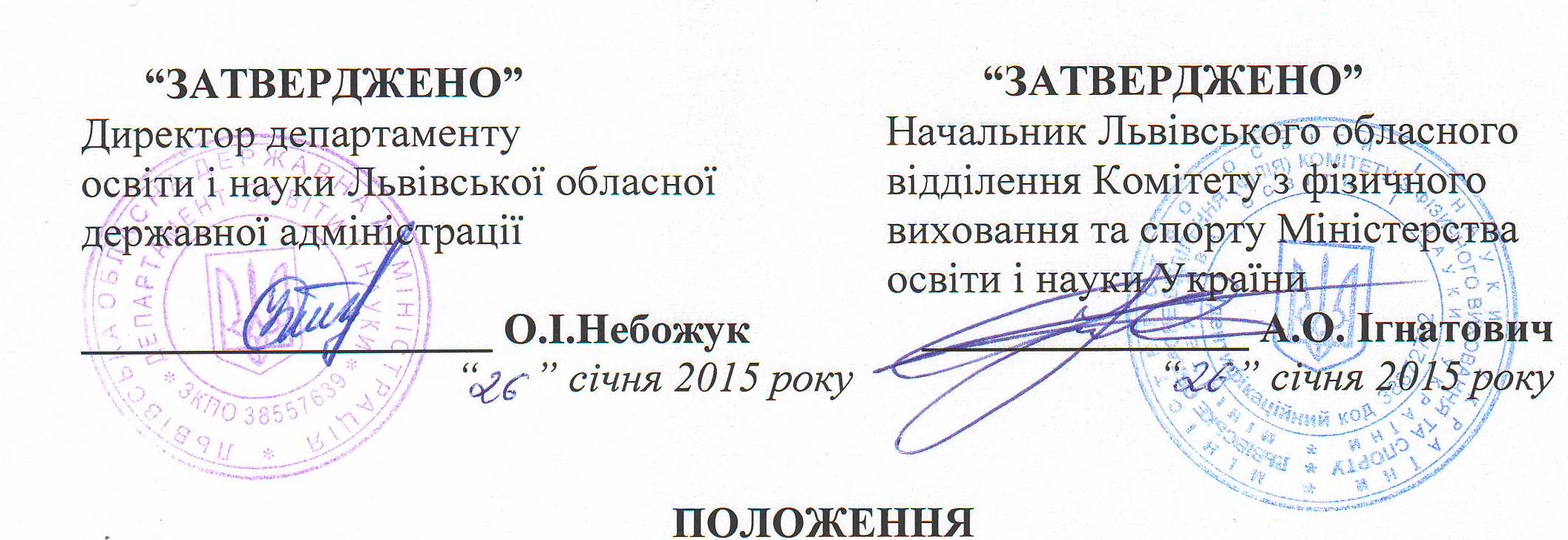 про обласні змагання серед учнів дитячо-юнацьких спортивних шкіл, спеціалізованих дитячо-юнацьких спортивних шкіл, дитячо-юнацьких спортивних клубів Львівської області на 2015 рікІ. МЕТА ТА ЗАВДАННЯОбласні змагання серед учнів дитячо-юнацьких спортивних шкіл (надалі – ДЮСШ), спеціалізованих дитячо-юнацьких спортивних шкіл (надалі – СДЮСШОР), дитячо-юнацьких спортивних клубів (надалі - ДЮСК), у 2015році проводяться з метою популяризації фізичної культури та спорту, залучення школярів та учнів області до регулярних занять різними видами спорту, пропаганди здорового способу життя серед школярів.Головними завданнями змагань є:активізація спортивно-масової та фізкультурно-оздоровчої роботи в усіх ланках фізкультурно-спортивного руху, масового спорту та спорту вищих досягнень;пропаганда впровадження фізичної культури та спорту, як важливого засобу гармонійного розвитку та зміцнення здоров'я учнів;активізація діяльності та підвищення якості роботи дитячо-юнацьких спортивних шкіл;відбір учнів на навчання до Львівського державного училища фізичної культури, Львівського державного університету фізичної культури і спорту, Школи вищої спортивної майстерності;підготовка спортивних резервів до збірних команд школярів області з видів спорту, підготовку збірних команд області для участі у всеукраїнських та міжнародних змаганнях з видів спорту серед школярів.II. КЕРІВНИЦТВО ЗМАГАННЯМИЗагальне керівництво з організації, підготовки та проведення змагань здійснюється Львівським обласним відділенням Комітету з фізичного виховання та спорту Міністерства освіти та науки України.Безпосередня відповідальність за організацію проведення змагань, їх підготовку та проведення, забезпечення команд-учасниць відповідними документами, здачу звітів про змагання у Львівське обласне відділення Комітету з фізичного виховання та спорту Міністерства освіти і науки України у 5-ти денний термін після проведення кожного окремого виду чи етапу змагань покладається на директорів ДЮСШ, СДЮСШОР, ДЮСК за місцем проведення змагань та головні суддівські колегії з видів спорту.Контроль за проведенням змагань, забезпечення підготовки їх урочистого відкриття та закриття покладається на структурні підрозділи з питань освіти районних державних адміністрацій та міст обласного значення Львівської області.ІІІ. УЧАСНИКИ ЗМАГАНЬДо участі у змаганнях після погодження з Львівським обласним відділенням Комітету з фізичного виховання та спорту Міністерства освіти і науки України у змаганнях допускаються:команди ДЮСШ, СДЮСШОР, ДЮСК Львівської області не залежно від їх відомчої підпорядкованості,спортивні клуби, які є членами Львівської обласної учнівської спортивної спілки.Команди, які виявили бажання брати участь у будь-якому з видів змагань, зобов’язані за 10 днів до дати початку змагань повідомити про свою участь Львівське обласне відділення Комітету з фізичного виховання та спорту (письмово, тел./факс 2760589) та ДЮСШ/СДЮСШОР/ДЮСК, яка безпосередньо приймає змагання.ІV. ТЕРМІНИ, МІСЦЕ ПРОВЕДЕННЯ ЗМАГАНЬ, СКЛАД КОМАНДПримітка: терміни та місця проведення окремих видів змагань, а також відповідальні за їх організацію та проведення, визначаються та можуть змінюватися відповідно до спільного наказу Департаменту освіти і науки Львівської облдержадміністрації та Львівського обласного відділення Комітету з фізичного виховання та спорту Міністерства освіти і науки України “Про затвердження календарного плану фізкультурно-оздоровчих і спортивно-масових заходів з учнівською та студентською молоддю у Львівській області на 2015 рік”.V. УМОВИ ПРОВЕДЕННЯ ТА ПРОГРАМА ЗМАГАНЬ1. АКРОБАТИКАЗмагання серед ДЮСШ проводяться у двох вікових групах 1997 р.н. і молодші та серед збірних команд ДЮСШ за результатами виконання трьох довільних вправ згідно міжнародних правил змагань.Учасники змагаються за програмою 3 юн. розряду і вище.Збірна команда ДЮСШ: Учасники змагаються за програмою 1 юн. розряду і вище.Склад команди:4 дів. - акробатичні стрибкові вправи;4 юн. - акробатичні стрибкові вправи;2 дів. - жіночі парні вправи;2 юн. - чоловічі парні вправи;2 (1 дівчина + 1 юнак) – змішані парні вправи;2 дівчини – жіночі групові вправи;2 юнаки – чоловічі групові вправи.В залік команди входять 13 кращих результатів із 17.2. БОКСЗмагання особисто-командні: дозволяється здвоювання учасників у 2-х вагових категоріях. Командні місця визначаються за найбільшою сумою очок: І місце – 8 очок, II місце – 6 очок, III місце – 5 очок, IV місце - 4 очки, за кожну перемогу до 1/4 фіналу – 1 очко. Спортсмени, які не отримали жодної перемоги, очок для командного заліку не дають.Якщо дві та більше команд наберуть однакову кількість очок, то перевага надається команді, учасники якої посіли більше перших місць, якщо і цей показник однаковий, то до уваги береться найбільша кількість других місць тощо.Змагання проводяться у вагових категоріях відповідно до положення федерації.3. БОРОТЬБА ВІЛЬНАСклад команди: 20 спортсменів, 1 тренер, 1 суддя.Змагання особисто-командні. Дозволяється здвоювання учасників у 2-х вагових категоріях. Змагання проводяться у вагових категоріях згідно положення федерації 4. БОРОТЬБА ГРЕКО-РИМСЬКАСклад команди: 20 спортсменів, 1 тренер, 1 суддя.Змагання особисто-командні. Дозволяється здвоювання учасників у 2-х вагових категоріях. Змагання проводяться у вагових категоріях згідно положення федерації.5. БОРОТЬБА ДЗЮДОСклад команди: 11 спортсменів, 1 тренер, 1 суддя.Змагання особисто-командні. Дозволяється здвоювання учасників у 2-х вагових категоріях. Командні місця визначаються за найбільшою сумою очок набраних спортсменами, які посіли І-III місця: І місце – 16 очок, II місце - 12 очок, III місце -8 очок, IV місце - 6 очок, V-VI місця - 4 очки, VІІ-VПІ місця – 2 очки.Спортсмени, що не отримали жодної перемоги, очок для командного заліку не дають.Змагання проводяться у вагових категоріях згідно положення федерації.6. БАСКЕТБОЛСклад команди: 12 учнів, 1 тренер.Система проведення змагань буде визначена після подачі заявок в ГСК.Тривалість гри для різних вікових груп згідно правил змагань.7. БАДМІНТОНЗмагання проводяться згідно окремого положення.8. БЕЙСБОЛ, СОФТБОЛСклад команди 15учасників, 1 тренер.Система проведення змагань буде визначена після подачі заявок в оргкомітет.9. ВОЛЕЙБОЛСклад команди: 12 учнів, 1 тренер, ігровий м’яч – “МІКАСА” МVA 2000 (або ідентичні аналоги).Висота сітки визначається відповідно до таблиці:Ігри у двох молодших вікових групах проводяться із 3 партій, у старших вікових групах – з 5 партій.Система проведення: 5 команд та менше – за круговою системою, більше 5-ти команд по підгрупам, стикові ігри, фінал.Місця команд визначаються за найбільшою кількістю набраних очок:За виграш команді нараховується 2 очки, за поразку – 1 очко, за неявку – 0 очок. При однаковій кількості очок у 2 команд місця визначаються за результатом ігор між собою. У випадку, якщо більше, ніж дві команди набрали однакову кількість очок, місця визначаються за кращим співвідношенням виграних та програних партій, м’ячів.10. ВОЛЕЙБОЛ ПЛЯЖНИЙЗмагання проводяться згідно окремого положення. До участі в змаганнях від ДЮСШ допускається не більше 3-ох команд в кожній віковій групі.11. ВАЖКА АТЛЕТИКАЗмагання проводяться згідно окремого положення.12. ВЕСЛУВАННЯ НА БАЙДАРКАХ І КАНОЄЗмагання проводяться згідно окремого положення.13. ГАНДБОЛСклад команди: 12 учнів, 1 тренер. Система проведення змагань визначається головною суддівською колегією за підсумком подачі заявок на участь у змаганнях.14. ГІМНАСТИКА СПОРТИВНАЗмагання проводяться згідно окремого положення.15. ГІМНАСТИКА ХУДОЖНЯЗмагання проводяться згідно окремого положення.16. КАРАТЕЗмагання проводяться згідно окремого положення.17. ВЕЛОСПОРТ (трек, шосе)Змагання проводяться згідно діючих правил. Склад команди необмежений.18. ЛИЖНІ ГОНКИЗмагання особисті. Склад команди – 10+1, кількість команд необмежена. Особисті місця визначаються по найменшому часі в гонці. 19. ЛЕГКА АТЛЕТИКА	 1-2.Особисто-командний чемпіонат області  з  легкоатлетичного  кроссу								  - 07.05.2015р  м. Буськ,  - 12.09.2015р. м. Новояворівськ	Склад команди: 12 учнів, 1 представник, 1 суддя.       Програма змагань: 	Змагання   особисто-командні. На вид дозволяється заявити необмежену кількість учасників. Кожному  учаснику  до командного  заліку  зараховується   один результат. Командний  результат  визначається  по 11 кращим результатам за таблицею: 1 місце-15очок, 2 місце-12очок, 3 місце-10,  4 місце-9  і т.д.  12 місце-1 очко,  не участь у дистанції  мінус 2 очка.3.Особистий чемпіонат області серед учнів молодшої вікової групи 2002-і мол.  30.04.2015р. м.Львів	Склад команди: 12 учнів, 1 представник, 1 суддя.Програма змагань: біг 60м, 300м, 600м, 1000м, 60м з/б, 200м з/б, метання м’яча (150г), стрибки у довжину,  висоту,  спортивна ходьба ,   естафета 4х100м.Змагання особисті. На вид дозволяється заявляти необмежену кількість учасників. Кожний учасник може брати участь   у 2-х видах програми.4. Юніорський (1996-1997р.н) та юнацький чемпіонат області серед учнів 1998-1999, 2000-2001р.н.-03-04.06.2015р. м.Львів	Юніорський чемпіонат-змагання-особисті. Юнацький чемпіонат змагання-командні.Склад команди: 12 учасників, 1 представник, 1 суддя.  У чисельному складі команди повинно бути 50% учнів кожної вікової групи. Кожен участник може брати участь у необмеженій кількості видів, але до командного заліку зараховуються 1 кращий результат. На вид допускається не більше 2-х учасників від команди кожного віку окремо. До командного заліку зараховуються 12результатів. Естафетний біг (1998 р. і мол.)-зараховується як вид.   Очки зараховуються при умові виконання    III  розряду для учнів 1998-1999р.н.,                                                                             I юн. розряду для учнів 2001-2002р.н.за таблицею:  1 місце-15 очок, 2 місце-12 очок, 3 місце-10 очок, 4 місце-9 очок і т.д., 12 місце-1 очко.                                                                             баготоборство-коефіцієнт- 1.5;  Перезалік – на загальних підставах, але тільки за погодженням обласного відділення з фізичного виховання та спорту. Програма змагань: біг 100м, 200м, 400м, 800м, 1500м, 3000м, 110м з/б-8.80, (100 з/б-8.25), 400м з/б(300 з/б), 2000м з/п, 4х100м,  с/ходьба-5км.-юнаки, 3км-дівчата, стрибки у довжину, висоту, потрійний, метання спису(600г), штовхання ядра-5кг (3кг), 8-борство (100м,довжина, ядро, 400м, 110з/б,висота, спис, 1000м) 5-борство дівчата (60з/б,висота,ядро,довжина,800м)5.Вступні випробування на відділення легкої атлетики Львівського УФК - 30.04.2015р м.Львів	Проводяться за положенням Львівського УФК  6.Особистий чемпіонат області серед учнів 1998-1999, 2000-2001 р.н.-19.09.2015р. м.Львів	Склад команди:-12 учнів, 1 представник, 1 суддя.Програма змагань: біг 100м, 300м, 600м, 1000м, 3000м, 60м з/б-(8.80; 8.25), 300м з/б, спортивна ходьба,  стрибки у довжину, висоту, потрійний, штовхання ядра, метання спису.Змагання особисті. На вид дозволяється заявляти необмежену кількість учасників. Кожний учасник може брати участь у 2-х видах програми.7. Особистий чемпіонат області серед учнів молодшої вікової групи 2002-і мол. -02-03.10.2015р. м.Червоноград	Склад команди:-12 учнів, 1 представник, 1 суддя.Програма змагань: біг 60м, 300м, 600м, 1000м, 60м з/б, 200м з/б, спортивна ходьба, стрибки у довжину,  висоту,   метання м’яча (150г.),  естафета 4х100м.Змагання особисті. На вид дозволяється заявляти необмежену кількість учасників. Кожний учасник може брати участь у 2-х видах програми. 8. «Фестиваль бігу-2015» -19-20.12.2015р. м.Львів	Змагання проводяться за окремим положенням.Примітка: Усі змагання п. 19 розділу V проводяться згідно діючих правил з легкої атлетики. Зміни у положенні або у програмі змагань можливі за рішенням обласної тренерської ради Львівського обласного відділення Комітету з фізичного виховання та спорту Міністерства освіти і науки України. На всі обласні змагання на загальних підставах допускаються команди ДЮСШ фізкультурно-спортивних товариств та відомств області.20. НАСТІЛЬНИЙ ТЕНІССклад команди: 2 юнаки/2 дівчини та 1 тренер. Змагання проводяться згідно діючих правил.21. ПЛАВАННЯКомандна першість оцінюється по найбільшій сумі очок, які набирають всі учасники за таблицею:Естафети оцінюються коефіцієнтом 2. Кожен учасник має право виступати в 3 видах програми, не враховуючи естафети. Згідно існуючих правил та окремого положення.22. ПАУЕРЛІФТИНГЗмагання проводяться згідно окремого положення.23. РЕГБІЗмагання проводяться згідно існуючих правил та окремого положення.24. СПОРТИВНЕ ОРІЄНТУВАННЯЗмагання особисто-командні. Склад команди: 10 спортсменів, 1 тренер-представник (кількість команд необмежена). Змагання проводяться в наступних вікових групах (в кожній окремо):Юнаки дівчата4-18 ж-184-16 ж-164-14 ж-144-12 ж-124-10 і мол. Ж-10 і мол.Особисті місця визначаються згідно правил змагань. Місця команд визначаються в кожній віковій групі окремо за сумою балів, набраних учасниками команди згідно таблиці. Залік в особисто-командних змаганнях по 8-х кращих результатах.В естафеті очки нараховуються команді з коефіцієнтом 2,5. При рівності очок у двох або більше команд перевага надається команді, яка посіла вище місце в естафеті.Якщо в групі мала кількість учасників, група об’єднується з суміжною групою.25. ФЕХТУВАННЯЗмагання проводяться згідно існуючих правил та окремого положення.26. ФУТБОЛСклад команди: 18 учнів, 1 тренер, 1 представник. До змагань допускаються учні ДЮСШ/СДЮСШОР/ДЮСК та команди спортивних клубів.Змагання проводяться у двох вікових групах, згідно окремого положення.Календар змагань II кола додається.Змагання серед команд дівчат будуть проводитися згідно окремого положення.27. ШАХИЗмагання проводяться згідно існуючих правил. Склад команди 4юн. +2дів+1 тренер. Команди мають мати по 3 комплекти шахів і 3 годинники для гри. Система проведення змагань визначається після отримання заявок від учасників.VІ. ЗАЯВКИ НА УЧАСТЬ У ЗМАГАННЯХПопередні заявки на участь команд у змаганнях подаються не менше ніж за 20 днів до проведення змагань у Львівське обласне відділення Комітету з фізичного виховання та спорту Міністерства освіти і науки України.Іменні заявки формуються відповідно до нижчеподаної форми:Форма іменної заявкиЗАЯВКАкоманди_____________________________ ДЮСШ/СДЮСШОР/ДЮСКна участь в обласних змаганнях з ______________________Допущено до змагань _______ осіб.Лікар						________________ /ініціали, прізвище/Тренер/представник команди		________________ /ініціали, прізвище/Директор школи 				________________ /ініціали, прізвище/М. П. Іменні заявки зазначеної форми подаються до головної суддівської колегії в день приїзду команд та в ДЮСШ/СДЮСШОР/ДЮСК, де проводяться змагання.Без підпису лікаря заявка не приймається.На кожного учасника змагань до головної суддівської колегії подаються такі документи:паспорт для учнів, які досягли 16 років або свідоцтво про народження на кожного учня;учнівський квиток загальноосвітньої школи з фотокарткою;страхові поліси згідно правил змагань.Усі учасники змагань (ігрові види) зобов'язані мати єдину спортивну форму.При відсутності будь-якого документа або єдиної спортивної форми, головна суддівська колегія має право не допустити команду до змагань.До змагань допускаються команди ДЮСШ/СДЮСШОР/ДЮСК Львівської області. Команди фізкультурно-спортивних товариств і відомств допускаються після погодження з Львівським обласним відділення Комітету з фізичного виховання та спорту Міністерства освіти і науки України на загальних підставах.Команди-учасниці в обов'язковому порядку повідомляють ДЮСШ/СДЮСШОР/ДЮСК, де проводяться змагання, про необхідність забезпечення розміщення не менше як за 5 днів.Кожен офіційний представник команди має право перевірити документи будь-якого учасника будь-якої з команд, які допущені до участі у змаганнях.У разі виявлення учасника змагань, який не відповідає зазначеному положенню, регламенту проведенню змагань, поданій заявці тощо, цей вчинок буде розглядатися як грубе порушення педагогічної етики. До винних осіб будуть вжиті заходи відповідно до Закону України “Про освіту”.VIІ. НАГОРОДЖЕННЯУчасники та команди, які посіли призові місця в особистому і командному заліку, нагороджуються грамотами та дипломами Львівського обласного відділення Комітету з фізичного виховання та спорту Міністерства освіти і науки України або/та Департаменту освіти і науки Львівської обласної державної адміністрації.За перші місця в командних змаганнях, у разі наявності відповідного фінансування, команди-переможці нагороджуються кубками та медалями.VIIІ. ФІНАНСУВАННЯВитрати на відрядження команд та учасників (проїзд, проживання, харчування) в обласних змаганнях серед ДЮСШ/СДЮСШОР/ДЮСК - за рахунок коштів відряджуючої організації.Оплата суддів, медперсоналу, нагородження – за рахунок коштів ДЮСШ/СДЮСШОР/ДЮСК за місцем проведення змагань. У змагання, які проводяться у м. Львові, відповідальність за проведення покладається на ДЮСШ №№ 1,4,5,6,7,9,10 та ОДЮСШ в межах коштів, виділених ОДЮСШ.ІX. ІНШІ УМОВИ ПРОВЕДЕННЯ ЗМАГАНЬПісля закінчення змагань з волейболу, баскетболу, гандболу та футболу до навчально-спортивного відділу Львівського обласного відділення Комітету з фізичного виховання та спорту Міністерства освіти і науки України подаються списки кандидатів до збірних команд області згідно форми, що подана нижче.Форма списку кандидатів до складу збірної командиСПИСОКкандидатів, до складу збірної команди школярів з _______________________серед (юнаків, дівчат) за результатами чемпіонату області з ______________,
який проходив у м._____________з “______” по “______”Тренер/представник команди		________________ /ініціали, прізвище/Директор школи 				________________ /ініціали, прізвище/М. П. ДЮСШ/СДЮСШОР/ДЮСК, де проводились змагання, забезпечує команди-учасники відповідними документами проведених змагань (протоколами, таблицями результатів, відмітками на відрядних документах тощо).№Змагання/ спортивний західТермін проведенняСклад командиМісце проведення, відповідальнийАрмрестлінгАрмрестлінгАрмрестлінгАрмрестлінгАрмрестлінгЧемпіонат області серед учнів ДЮСШ (1996 р.н. і мол.)15-16.0516+1ОДЮСШ, м. ЛьвівАкробатикаАкробатикаАкробатикаАкробатикаАкробатикаЧемпіонат області серед учнів ДЮСШ (2003 р.н. і мол.)05-06.0221+3+2ДЮСШ №5,
м. ДрогобичЧемпіонат області серед учнів ДЮСШ (збірні команди)08-09.0521+3+2ДЮСШ №5,
м. ДрогобичЧемпіонат області серед учнів ДЮСШ (2004р.н. і мол.)09-10.1021+3+2ДЮСШ №5,
м. ДрогобичЧемпіонат області серед учнів ДЮСШ (збірні команди)13-14.1121+3+2ДЮСШ №5,
м. ДрогобичБоксБоксБоксБоксБоксЧемпіонат області серед учнів ДЮСШ (юн. 2001-2002 р.н.)20-21.0212+1ДЮСШ, м. СамбірЧемпіонат області серед учнів ДЮСШ (юн. 1999-2000 р.н.)26-28.0312+1СДЮСШОР №2,
м. ЛьвівЧемпіонат області серед учнів ДЮСШ (юн. 2000-2001 р.н.)24-26.0412+1ДЮСШ, м. СамбірВідкрита першість серед учнів ДЮСШ (юн. 2000-2001р.н., дів. 2000р.н. і мол.)20-21.0912+1ДЮСШ, м. БориславВсеукраїнський турнір “Покрови”2001-2004 р.н.15-17.1012+1ДЮСК, м. ТрускавецьБоротьба вільнаБоротьба вільнаБоротьба вільнаБоротьба вільнаБоротьба вільнаЧемпіонат області серед учнів ДЮСШ (юн. та дів. 2001 р.н. і мол.)28-29.0510+10+2ДЮСК, м. ТрускавецьВідкрита першість серед учнів ДЮСШ (юн. та дів. 2002 р.н. і мол.)05-06.0610+10+2ДЮСШ м. Жовква 
Всеукраїнський турнір “Трускавецькі джерела”06-08.1110+10+2ДЮСК, м. ТрускавецьЧемпіонат області серед учнів ДЮСШ (юн. та дів. 2002 р.н. і мол.)20-21.1112+1ДЮСК, м. ТрускавецьБоротьба греко-римськаБоротьба греко-римськаБоротьба греко-римськаБоротьба греко-римськаБоротьба греко-римськаЧемпіонат області серед учнів ДЮСШ (юн. 2000-2001 р.н. і мол.)21-22.0210+1ОДЮСШ, м. СтрийЧемпіонат області серед учнів ДЮСШ (юн. 1998-1999 р.н. і мол.)04-05.0410+1ОДЮСШ, м. СтрийЧемпіонат області серед учнів ДЮСШ (юн. 1996-1997р.н. і мол.)09-10.058+1ОДЮСШ, м. СтрийВідкритий чемпіонат області серед учнів ДЮСШ (юнаки 2002-2003р.н.)19-20.0910+1ОДЮСШ, м. СтрийМіжнародний турнір “Кубок Довбуша”2-4.1010+1ОДЮСШ, м. СтрийЧемпіонат області серед учнів ДЮСШ (юнаки 2001-2002 р.н., 2004-2005р.н.)17-18.1010+1ОДЮСШ, м. СтрийЧемпіонат області серед учнів ДЮСШ (юнаки 2000-2001 р.н., 2003-2004 р.н.)19-20.1210+1ОДЮСШ, м. СтрийДзюдоДзюдоДзюдоДзюдоДзюдоЧемпіонат області серед учнів ДЮСШ (юн. та дів. 2000-2001 р.н., 2002-2003р.н.)21-22.0310+10+2ДЮСШ, м. Яворів
(м. Новояворівськ)Чемпіонат області серед учнів ДЮСШ (юн. та дів. 2003-2004 р.н., 2005-2006 р.н.)23-24.0510+10+2ДЮСШ, м Яворів
(м. Новояворівськ)Чемпіонат області серед учнів ДЮСШ (юн. та дів. 2001-2003 р.н.)жовтень10+10+2ДЮСШ №10,
м. ЛьвівВсеукраїнський турнір до Дня Св. Миколая дів. 2001-03 р.н., юн. 2004-05 р.н. і мол.19-20.1210+10+2СДЮШОР -2,
м. ЛьвівБадмінтонБадмінтонБадмінтонБадмінтонБадмінтонВідкритий Чемпіонат області серед учнів ДЮСШ
(юн. та дів. 2002 р.н. і мол.)14-16.0420+2ОДЮСШ, м. ЛьвівВідкритий Чемпіонат області серед учнів ДЮСШ
(юн. та дів. 2000 р.н. і мол.)11-12.0520+2ДЮСШ, м. БориславВідкритий чемпіонат області серед учнів ДЮСШ 
(юн. та дів. 1999 р.н. і мол.)20-22.1020+2ОДЮСШ, м. ЛьвівБаскетбол (юнаки)Баскетбол (юнаки)Баскетбол (юнаки)Баскетбол (юнаки)Баскетбол (юнаки)Чемпіонат області серед учнів ДЮСШ (1998-99 р.н.)11-13.0312+1ОДЮСШ, м. ЛьвівЧемпіонат області серед учнів ДЮСШ (1999-2000 р.н.)25-27.0312+1ОДЮСШ, м. ЛьвівЧемпіонат області серед учнів ДЮСШ (2001-2002р.н.)02-04.0412+1ДЮСК м. ТрускавецьЧемпіонат області серед учнів ДЮСШ (2000-2001 р.н.)22-24.0412+1ОДЮСШ, м. ЛьвівЧемпіонат області серед учнів ДЮСШ (2002-2003 р.н.)29-31.1012+1ДЮСШ, м. ДрогобичБаскетбол (дівчата)Баскетбол (дівчата)Баскетбол (дівчата)Баскетбол (дівчата)Баскетбол (дівчата)Чемпіонат області серед учнів ДЮСШ (1998-99 р.н.)04-06.0312+1ОДЮСШ, м. ЛьвівЧемпіонат області серед учнів ДЮСШ (1999-2000 р.н.)01-03.0412+1ОДЮСШ, м. ЛьвівЧемпіонат області серед учнів ДЮСШ (2000-2001 р.н.)06-08.0512+1ОДЮСШ, м. ЛьвівЧемпіонат області серед учнів ДЮСШ (2001-2002 р.н.)14-16.1012+1ДЮСШ, м. ЛьвівЧемпіонат області серед учнів ДЮСШ (2002-2003 р.н.)11-13.1112+1ДЮСШ, м. СокальБейсбол, софтболБейсбол, софтболБейсбол, софтболБейсбол, софтболБейсбол, софтболЧемпіонат області серед учнів ДЮСШ (дівчата 2003-2005 р.н.)18-19.0416+2ДЮСШ, м. ДавидівЧемпіонат області серед учнів ДЮСШ (юнаки 2000-2002 р.н.)25-26.0416+2ДЮСШ, м. ДавидівЧемпіонат області серед учнів ДЮСШ (юнаки 2003-2005 р.н.)02-03.0516+2ДЮСШ, м. ДавидівЧемпіонат області серед учнів ДЮСШ (дівчата 2000-2002 р.н.)19-20.0916+2ДЮСШ, м. ДавидівВодне полоВодне полоВодне полоВодне полоВодне полоЧемпіонат області серед учнів ДЮСШ  І коло (юн. 2003 р.н. і мол.)04.01.,18.0115 + 1ДЮСШ №3, м. ЛьвівЧемпіонат області серед учнів ДЮСШ  І коло(юн. 2001 р.н. і мол.)11.01.25.0115 + 1ДЮСШ №3, м. ЛьвівЧемпіонат області серед учнів ДЮСШ  ІІ коло (юн. 2003 р.н. і мол.)01.02., 15.02., 1.0315 + 1ДЮСШ №3, м. ЛьвівЧемпіонат області серед учнів ДЮСШ  ІІ коло(юн. 2001 р.н. і мол.)08.02., 22.02.,08.03., 22.0315 + 1ДЮСШ №3, м. ЛьвівВолейбол (юнаки)Волейбол (юнаки)Волейбол (юнаки)Волейбол (юнаки)Волейбол (юнаки)Чемпіонат області серед учнів ДЮСШ (1998-99 р.н.)19-21.0212+1ДЮСШ, м. ЖидачівЧемпіонат області серед учнів ДЮСШ (1999-2000 р.н.)19-23.0312+1ДЮСШ “Автомобіліст”,
м. ЛьвівЧемпіонат області серед учнів ДЮСШ (2000-2001 р.н.)9-11.0412+1ДЮСШ, м. ЧервоноградВсеукраїнський турнір присвячений пам’яті В. Бібера (1998-99р.н.)травень12+1ДЮСШ, м. ЖидачівЧемпіонат області серед учнів ДЮСШ (2001-2002 р.н.)14-16.0512+1ДЮСШ, м. СокальЧемпіонат області серед учнів ДЮСШ (2002-2003 р.н.)23-24.1012+1ДЮСШ, м. СокальВсеукраїнський турнір «Золота осінь» (1999р.н. і мол.)листопад12+1ДЮСШ, м. ЖидачівЧемпіонат області серед учнів ДЮСШ (2003-2004 р.н.)19-21.1112+1ДЮСШ, м. СокальМіжнародний турнір пам’яті 
Г. Верхолюка (1999-2000 р.н.)18-20.1212+1ДЮСШ, м. СокальВолейбол (дівчата)Волейбол (дівчата)Волейбол (дівчата)Волейбол (дівчата)Волейбол (дівчата)Чемпіонат області серед учнів ДЮСШ (1998-99 р.н.)12-14.0212+1ДЮСШ,
м. Новий РозділЧемпіонат області серед учнів ДЮСШ(1999-2000 р.н.)12-14.0312+1ДЮСШ,
м. Н.РозділЧемпіонат області серед учнів ДЮСШ (2000-2001 р.н.)27-29.0312+1ДЮСШ,
 м. ТуркаЧемпіонат області серед учнів ДЮСШ (2001-2002р.н.)23-28.0412+1ДЮСШ, м. ТрускавецьЧемпіонат області серед учнів ДЮСШ (2002-2003р.н.)29-31.1012+1ДЮСК, м. ТрускавецьЧемпіонат області серед учнів ДЮСШ (2003-2004р.н.)13-15.1112+1ДЮСК, м. ТуркаВолейбол пляжний (юнаки)Волейбол пляжний (юнаки)Волейбол пляжний (юнаки)Волейбол пляжний (юнаки)Волейбол пляжний (юнаки)Чемпіонат області серед учнів ДЮСШ (2001-2002 р.н.)12-13.062+1ДЮСШ, м. ЖидачівЧемпіонат області серед учнів ДЮСШ(2002-2003р.н.)2-3.062+1ДЮСШ, м. СокальЧемпіонат області серед учнів ДЮСШ (1999-2000 р.н.)9-10.062+1ДЮСШ, м. СокальЧемпіонат області серед учнів ДЮСШ(1999-2001 р.н.)17-18.062+1ДЮСШ, м. СокальВолейбол пляжний (дівчата)Волейбол пляжний (дівчата)Волейбол пляжний (дівчата)Волейбол пляжний (дівчата)Волейбол пляжний (дівчата)Чемпіонат області серед учнів ДЮСШ (2001-2002 р.н.)05-06.062+1ДЮСШ, м. ДрогобичЧемпіонат області серед учнів ДЮСШ (2000-2001р.н.)16-17.062+1ДЮСШ, м. СамбірЧемпіонат області серед учнів ДЮСШ (1999-2000 р.н.)24-25.062+1ДЮСШ, м. Н.РозділЧемпіонат області серед учнів ДЮСШ (2002-2003 р.н.)26-27.062+1ДЮСШ, м. СамбірВеслування на байдарках і каноеВеслування на байдарках і каноеВеслування на байдарках і каноеВеслування на байдарках і каноеВеслування на байдарках і каноеВідкритий чемпіонат ДЮСШ №32000р.н. і мол.17-18.0714+9+2ДЮСШ №3,
спортивна веслувальна база ЛОВ КФВСВідкритий чемпіонат СДЮШОР- 1 (меморіал пам’яті Б.Мороза)11-12.0914+9+2СДЮШОР №1, спортивна веслувальна база ЛОВ КФВСВідкритий чемпіонат ДЮСШ №3(загальна фізична підготовка)2000р.н. і мол.18.1214+9+2ДЮСШ №3,
спортивна веслувальна база ЛОВ КФВСВелоспортВелоспортВелоспортВелоспортВелоспортВідкритий чемпіонат області з велоспорту на шосе присвячений пам’яті ЗТУ МС З.Керницького.5-6.0912+2+1ОДЮСШ, м. ЖовкваВажка атлетикаВажка атлетикаВажка атлетикаВажка атлетикаВажка атлетикаЧемпіонат області серед учнів ДЮСШ (юн. та дів. 1999 р.н. і мол.)квітень7+2СДЮШОР №1, м.ЛьвівЧемпіонат області серед учнів ДЮСШ (юн. та дів. 1997 р.н. і мол.)грудень10+2СДЮШОР №1, м.ЛьвівГандбол (юнаки)Гандбол (юнаки)Гандбол (юнаки)Гандбол (юнаки)Гандбол (юнаки)Чемпіонат області серед учнів ДЮСШ (1998-99 р.н.)12-14.0212+2ОДЮСШ, м. ЛьвівЧемпіонат області серед учнів ДЮСШ (1999-2000 р.н.)26-28.0212+2ОДЮСШ, м. ЛьвівЧемпіонат області серед учнів ДЮСШ (2000-2001 р.н.)15-17.0412+2ОДЮСШ, м. ЛьвівЧемпіонат області серед учнів ДЮСШ (2001-2002 р.н.)13-15.0512+2ОДЮСШ, м. ЛьвівЧемпіонат області серед учнів ДЮСШ(2002-2003р.н.)2001-2002 р.н.01-03.1012+2ОДЮСШ, м. ЛьвівГандбол (дівчата)Гандбол (дівчата)Гандбол (дівчата)Гандбол (дівчата)Гандбол (дівчата)Чемпіонат області серед учнів ДЮСШ (1998-99 р.н.)25-26.0212+2ДЮСШ, м. Яворів
(м. Новояворівськ)Всеукраїнський турнір «Весняний пролісок» 2002-2003 р.н.06-07.0312+2ДЮСШ,  м. ЖидачівЧемпіонат області серед учнів ДЮСШ (2001-2002 р.н.)11-12.0312+2ДЮСШ, м. Яворів
(м. Новояворівськ)Чемпіонат області серед учнів ДЮСШ (1999-2000 р.н.)16-17.0412+2ДЮСШ «Автомобіліст»,
м. ЛьвівВсеукраїнський турнір «Кубок Матері» дівчата 2000-2001 р.н.9-10.0512+2ДЮСШ, м. ЖидачівЧемпіонат області серед учнів ДЮСШ (2000-2001 р.н.)13-14.0512+2ДЮСШ м. БуськФестиваль Гандболу Львівщини1998-1999 р.н.травень12+2ДЮСШ м. БуськВсеукраїнський турнір «Кубок осені»2002-2003р.н.20.0912+2ДЮСШ, м. Городок(м. Великий Любінь)Чемпіонат області серед учнів ДЮСШ (2001-2002 р.н.)30.09-01.1012+2ДЮСШ м. БуськЧемпіонат області серед учнів ДЮСШ (2003-2004р.н.)14-15.1012+2ДЮСШ, м. ЖидачівВсеукраїнський турнір «Кубок Галичини» (1999-2000 р.н.)28-29.1012+2ДЮСШ, м. Яворів (Новояворівськ)Чемпіонат області серед учнів ДЮСШ (2002-2003 р.н.)18-19.1112+2ДЮСШ, м. Яворів(Новояворівськ)Всеукраїнський турнір «Кубок Миколая» дівчата 2004-2005 р.н.16-17.1112+1ДЮСШ, м. Яворів (Новояворівськ)Гімнастика спортивнаГімнастика спортивнаГімнастика спортивнаГімнастика спортивнаГімнастика спортивнаЧемпіонат області серед учнів ДЮСШ (юн. та дів. 2004 р.н. і мол.)27.028+8+2ДЮСШ,
м. ЧервоноградЧемпіонат області серед учнів ДЮСШ присвячений Олімпійським чемпіонам (2000р.н. і мол.)02-03.048+8+2ДЮСШ,
м. ЧервоноградЧемпіонат області серед учнів ДЮСШ (юн. та дів. 2001р.н. і мол.)16-17.056+6+2ДЮСШ, м. СтрийЧемпіонат області серед учнів ДЮСШ юн. та дів. 2000р.н. і мол. присвячений утворенню ЗУНР06-07.118+8+2ДЮСШ, 
м. ЧервоноградГімнастика художняГімнастика художняГімнастика художняГімнастика художняГімнастика художняВідкритий Всеукраїнський турнір «Кришталеві булави»7-8.0210+2ДЮСШ №5, м. ЛьвівВідкритий чемпіонат ДЮСШ №5Збірні команди06.0610+2ДЮСШ №5, м. ЛьвівВідкритий чемпіонат ДЮСШ №5Збірні команди26.1210+2ДЮСШ №5, м. ЛьвівГірськолижний спортГірськолижний спортГірськолижний спортГірськолижний спортГірськолижний спортВідкритий чемпіонат ДЮСШ м. Сколе (юн. та дів. 1997р.н. і мол.)21-22.0316+3ДЮСШ, м. СколеКаратеКаратеКаратеКаратеКаратеЧемпіонат області серед учнів ДЮСШ юн. та дів. 1998 р.н. і мол.13-14.0218+16+2ДЮСШ №7, м. ЛьвівКубок області “FRIENDS CUP” серед команд СК, ДЮСШ та учнівської молоді14.02необмеженийм. Львів (ДЮСШ №7, ЗСШ №86)Чемпіонат області серед учнів ДЮСШ (юн. та дів. 1998р.н. і мол.)28-29.0318+16+2ДЮСШ, м. СтрийОбласний турнір серед дітей та юнацтва присвячений «Великоднім святам»04-05.0418+16+2ДЮСШ №2, м. ЛьвівЧемпіонат області серед учнів ДЮСШ юн. та дів. 1995р.н. і мол.10-11.1018+16+2ДЮСШ №7, м. ЛьвівТрадиційний новорічний турнір “Олімпійські надії”5-6.1218+16+2ДЮСШ №2, м. ЛьвівЛегка атлетикаЛегка атлетикаЛегка атлетикаЛегка атлетикаЛегка атлетикаЧемпіонат області серед учнів ДЮСШ з кросу07.0512+2ДЮСШ, м. БуськЧемпіонат області серед учнів ДЮСШ юн. та дів. 2002 р.н. і мол. (командний)30.0412+2ДЮСШ №2, м. ЛьвівЧемпіонат області серед учнів ДЮСШ 1998-1999, 2000-2001р.н. (командний)03-04.0612+2м. Львів(ОДЮСШ),
ДЮСШ №10Чемпіонат області серед учнів ДЮСШ з кросу12.0912+2ДЮСШ,
 м. НовояворівськЧемпіонат області серед учнів ДЮСШ 1998-99; 2000-2001р.н. (командний)19.0912+2м. Львів(ОДЮСШ),
ДЮСШ №10Чемпіонат області серед учнів ДЮСШ 2002р.н. і мол. (командний)02-03.1012+2ДЮСШ №1,
м. ЧервоноградФестиваль бігу-201419-20.1212+2м. Львів (ОДЮСШ),
ДЮСШ №10Лижні гонкиЛижні гонкиЛижні гонкиЛижні гонкиЛижні гонкиЧемпіонат області серед учнів ДЮСШ (1997р.н. і мол.)9-10.0110+1ДЮСШ №6,
смт. БрюховичіЧемпіонат області серед учнів ДЮСШ (1997р.н. і мол.)31.01-01.0210+1ДЮСШ, смт. ДавидівЧемпіонат області серед учнів ДЮСШ (1997р.н. і мол.)28.02-1.0310+1ДЮСШ №6,
смт. БрюховичіЧемпіонат області серед учнів ДЮСШ (крос) (1997 р.н. і мол.)24.1010+1ДЮСШ, смт. Брюховичі смт. ДавидівЧемпіонат області серед учнів ДЮСШ (крос) (1997 р.н. і мол.)14.1110+1ДЮСШ, смт. Брюховичі смт. ДавидівТенісТенісТенісТенісТенісВсеукраїнський турнір “Зимовий Трускавець”юн. та дів. 1999р.н. і мол.09-14.0232ДЮСК, м. ТрускавецьВідкрита першість ДЮСШ №1юн. та дів. 2000 р.н. і мол.20-25.0432ДЮСШ №1, м. ЛьвівВідкрита першість ДЮСК до Дня Трускавцяюн. та дів. 2002 р.н. і мол.10-14.0632ДЮСК, м. ТрускавецьВсеукраїнський турнір Кубок ВАТ «Іскра» юн. та дів. 1999р.н. та мол.22-27.0632ДЮСШ №1, м. ЛьвівВсеукраїнський турнір «Осінні зорі»юн. та дів. 1999 р.н. та мол.15-21.0932ДЮСШ №1, м. ЛьвівВсеукраїнський турнір «Нафтуся» юн. та дів. 2002 р.н. і мол.25-29.0832ДЮСК, м. ТрускавецьНастільний тенісНастільний тенісНастільний тенісНастільний тенісНастільний тенісЧемпіонат області серед учнів ДЮСШ 2002 р.н. і мол. ( Особисто – командні)14-15.036+6+1ДЮСШ, м. ЖовкваЧемпіонат області серед учнів ДЮСШ2005р.н. і мол. (особисто – командні)квітень6+6+1ДЮСШ, м. Жовква Чемпіонат області серед учнів ДЮСШ пам’яті В.Регуша 2000-2001 р.н., 2002р.н. і мол. (особисто – командні)16-17.056+6+1ДЮСШ, м. МиколаївВідкрита першість ДЮСШ №1 «Літо 2015»2000р.н. і мол. (особисто – командні)12.066+6+1ДЮСШ №1, м. ЛьвівЧемпіонат області серед учнів ДЮСШ 2001-2003 р.н., 2004р.н. і мол. (особисто – командні)3-4.106+6+1ДЮСШ, м. ЖовкваВідкрита першість ДЮСШ №1 м. Львова присвячена Дню утворення УПА 2003р.н. і мол.10-12.106+6+1ДЮСШ №1, м. ЛьвівВідкрита першість  ДЮСШ присвячені НОК України2003р.н. і мол. (особисто – командні)12.126+6+1ДЮСШ №1, м. ЛьвівПлаванняПлаванняПлаванняПлаванняПлаванняЧемпіонат області серед учнів ДЮСШ (юн. 2003 р.н.; дів. 2005 р.н.)29-30.015+5+2ДЮСК, м. ТрускавецьЧемпіонат області серед учнів ДЮСШ юн. 2002р.н. і мол. дів. 2003 р.н. і мол14.035+5+2ДЮСШ №2,
м. ЧервоноградВсеукраїнський турнір пам’яті Глуховецькогоюн. та дів. 2002 р.н. і мол.10-11.048+2ДЮСШ, м. СокальЧемпіонат області серед учнів ДЮСШюн. 2005р.н.; дів. 2006р.н. і мол.16.0512+2ДЮСШ №9, м. ЛьвівЧемпіонат області серед учнів ДЮСШюн. 2002р.н.; дів. 2003р.н. і мол.22-23.1012+2ДЮСК, м. ТрускавецьКубок області серед учнів ДЮСШ на призи Св. Миколаядів 2003 р.н., юн 2005 р.н. і мол.18.1215+2ДЮСШ,
м. ЧервоноградПауерліфтінгПауерліфтінгПауерліфтінгПауерліфтінгПауерліфтінгЧемпіонат області серед учнів ДЮСШ1996р.н. і мол. (юнаки, дівчата)15.0214+2НУ “Львівська політехніка”, м. ЛьвівЧемпіонат області серед учнів ДЮСШ (юн. 1997 р.н. і мол.)квітень14+2м. ЯворівЧемпіонат області серед учнів ДЮСШ  1996 р.н. і мол.15-16.0510+10+2м. ЛьвівВідкритий чемпіонат ДЮСШ ім. Кутенка юн.1999 р.н. і мол.15-17.0910+10+2м. БориславВідкритий Кубок міста Львова
юн.1996р.н. і мол.10-11.1014+2м. БориславЧемпіонат області серед учнів ДЮСШ (юн.1996 р.н. і мол)17-18.1010+10+3ДЮСШ, м. ЯворівРегбіРегбіРегбіРегбіРегбіЧемпіонат області з регбі-7 серед юн. 1997-98 р.н.18-20.0411+1ОДЮСШ, м. ЛьвівЧемпіонат області з регбі-7 серед юн. 1998-99 р.н.25-27.0411+1ОДЮСШ, м. ЛьвівЧемпіонат області з регбі-7 серед юн. 1999-2000 р.н.2-4.0511+1ОДЮСШ, м. ЛьвівЧемпіонат області з регбі-7 серед юн. 2000-2001 р.н.9-11.0511+1ОДЮСШ, м. ЛьвівЧемпіонат області з регбі-7 серед юн. 2002-2003р.н.16-18.0511+1ОДЮСШ, м. ЛьвівЧемпіонат області з регбі-7 серед юн. 2001-2002 р.н.5-7.0911+1ОДЮСШ, м. ЛьвівЧемпіонат області з регбі-15серед юн. 1999-2000 р.н.19-21.0911+1ОДЮСШ, м. ЛьвівЧемпіонат області з регбі-15 серед юн. 2001-2002 р.н.3-5.1011+1ОДЮСШ, м. ЛьвівСпортивне орієнтуванняСпортивне орієнтуванняСпортивне орієнтуванняСпортивне орієнтуванняСпортивне орієнтуванняЧемпіонат області серед учнів ДЮСШюн. та дів. 1998 р.н. і мол.9-10.0510+1ДЮСШ №9, м. ЛьвівЧемпіонат області серед учнів ДЮСШ (юн. та дів. 1997 р.н. і мол.)28-29.0910+1ДЮСШ, смт. ДавидівЧемпіонат області серед учнів ДЮСШ (юн. та дів. 1997 р.н. і мол.)03-04.1010+1ДЮСШ №6, м. ЛьвівФехтуванняФехтуванняФехтуванняФехтуванняФехтуванняЧемпіонат області серед учнів ДЮСШ юн. та дів. 1998-99р.н. шпага, рапіра22-25.0120 +2ДЮСШ №2, м. ЛьвівЧемпіонат міста Львова серед учнів ДЮСШ юн. та дів. 1995-96р.н. шпага, рапіра13-14.0220 +2ДЮСШ №2, м. ЛьвівВсеукраїнський турнір “Галицька осінь” пам’яті В. Козицькогоюн. та дів. 1999-2000р.н. шпага вересень20 +2ДЮСШ №2, м. ЛьвівТрадиційний всеукраїнський турнір “Львівський мушкетер”
юн. та дів. 1999-2000 р.н. рапірагрудень20 +2ДЮСШ №2, м. ЛьвівЗал СКАФутболФутболФутболФутболФутболЧемпіонат області серед команд ДЮСШ 1999-2000 р.н.;2001-2002 р.н.Фінал Чемпіонату обл. 2014-15н.р.Згідно календаря весна ІІ коло (квітень, травень)Червень18+1+1Згідно календаряОДЮСШЗа призначеннямЧемпіонат області серед команд ДЮСШ 2000-2001 р.н.; 2002-2003р.н.Згідно календаря осінь І коло (вересень- листопад)18+1+1Згідно календаряОДЮСШЧемпіонат області серед команд дівчат 1998 р.н. і мол.Травень, червеньЖовтень листопад18+1+1Згідно окремого положенняОДЮСШФутзалФутзалФутзалФутзалФутзалЧемпіонат області серед учнів ДЮСШ (юнаки 1999-2000 р.н.)02-04.0112+2ДЮСШ №3, м. ЛьвівЧемпіонат області серед учнів ДЮСШ (юнаки 2004-2005 р.н.)9-10.0112+2ДЮСШ №3, м. ЛьвівВідкрита першість ДЮСШ №1 присвячена До Дня Т.Г.Шевченка дів. 2000р.н. і мол.25-26.0212+2ДЮСШ №1, м. ЛьвівЧемпіонат області серед учнів ДЮСШ (юнаки 2002-2003 р.н.)27-29.0312+2ДЮСШ №3, м. ЛьвівЧемпіонат області серед учнів ДЮСШ (юнаки 1998-99 р.н.)01-02.0512+2ДЮСШ №3, м. ЛьвівЧемпіонат області серед учнів ДЮСШ (юнаки 2000-2001 р.н.)22-23.0612+2ДЮСШ №3, м. ЛьвівЧемпіонат області серед учнів ДЮСШ (юнаки 2005-2006 р.н.)02-07.0912+2ДЮСШ №3, м. ЛьвівОбласний т-р до Дня св.. Миколая (юнаки 2004-2005 р.н.)19.1212+2ДЮСШ №3, м. ЛьвівВідкрита першість ДЮСШ присвячена пам’яті Героїв «Небесної сотні» (дівчата 2001р.н. і мол.)12-14.1112+2ДЮСШ №1, м. ЛьвівШахиШахиШахиШахиШахиЧемпіонат області серед учнів ДЮСШ (2000 р.н. і мол)12-13.034+2+1ДЮСШ, м. ГородокЧемпіонат області серед учнів ДЮСШ 1998-99р.н., 2000р.н. і мол. (особисті)2-4.0410+1ДЮСШ, м. ГородокЧемпіонат області серед учнів ДЮСШ 2008-2009р.н., 2006-2007р.н.19.094+2+1ДЮСШ, м. БродиЧемпіонат області серед учнів ДЮСШ 2002-03р.н., 2004-05р.н.,2006р.н. і мол. (особисті)9-10.104+2+1ДЮСШ, м. Ходорів11-13 років13-15 років15-16 років16-17 роківЮнаки2,202,302,402,43Дівчата2,002,102,202,24Рік народженняЮнакиДівчатаСтарша група1998-19991000м,  2000м1000м,  2000мСередня група2000-20011000м,  2000м1000м,  2000м Молодша група2002-2003500м,    1000м500м,    1000ммісце123456789101112очки151210987654321місце123456789101112очки26221917161514131211109№ з/пПрізвище, ім’я, по батьковіРік народженняСпортивний розрядШколакласПідпис лікаря про допуск до змагань№ з/пПрізвище, ім’я, по батьковіРік народження№ школиКласДЮСШТренерНачальник навчально-спортивного відділу Львівського обласного відділення Комітету з фізичного виховання та спорту
Міністерства освіти і науки УкраїниІ.В. Вовк